CITY OF PLEASANT VALLEYBoard/Commission ApplicationAll elected and appointed officials and employees of the City of Pleasant Valley are expected to carry out their duties in the best interests of the City.  Please complete to indicate your interest in consideration for an appointment to the City of Pleasant Valley as a board or commission member.  All appointments will remain at the discretion of the City Council.Board/Commission, other position applying to:       	Applicant name (first middle last):       	Are you a City of Pleasant Valley resident?*   No /  Yes - how long?       	*Note: You must reside within the City of Pleasant Valley.Home address  (street address):       	Email:       	Phone (cell):       	  Phone (other):       	Current/Last employer name:       	  Phone (employer):       	Employer address:       	List any related prior service (include years) on any city/county/public boards, commissions, and/or any other public service/civic involvement:       	Qualifications (if available, attach resume):       	Educational background (if available, attach resume):       	Hours available each month (approximate):       	Yes, I will serve if appointed:X       	         	Prospective Appointee Signature*	Date*If submitted electronically, type name in box as attestation of submission.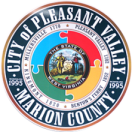 MAIL or EMAIL to:City of Pleasant Valley2340 Kingmont RoadPleasant Valley, WV 26554cityofpvalley@aol.com